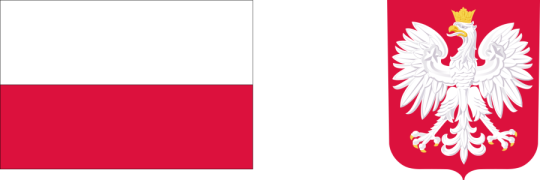 Wzmocnienie zabezpieczenia domów pomocy społecznej przed skutkami wystąpienia wirusa SARS-CoV-2, w szczególności na zapewnienie kadry niezbędnej do zachowania ciągłości usług świadczonych przez te jednostki oraz zakup niezbędnych środków ochrony osobistej, sprzętu i wyposażenia.Wojewoda Małopolski przyznał Powiatowi Krakowskiemu środki finansowe w formie dotacji celowej. Udzielona z budżetu państwa dotacja została przeznaczona na wzmocnienie zabezpieczenia domów pomocy społecznej przed skutkami wystąpienia wirusa SARS-CoV-2, w szczególności na zapewnienie kadry niezbędnej do zachowania ciągłości usług świadczonych przez te jednostki oraz zakup niezbędnych środków ochrony osobistej, sprzętu 
i wyposażenia. Dofinansowanie z budżetu państwa: 321 966 zł.Udział własny Powiatu Krakowskiego wynosi: 80 496 zł.Całkowita wartość zadania wynosi: 402 462 zł. Środki finansowe zostały rozdysponowane dla 9 Domów Pomocy Społecznej znajdujących się na terenie powiatu krakowskiego. Wysokość dotacji uzależniona była od liczby miejsc dla mieszkańców w DPS oraz zatrudnienia pracowników DPS w przeliczeniu na etaty. 	
Wysokość dotacji dla poszczególnych DPS:Dom Pomocy Społecznej w Batowicach: 61 032  złDom Pomocy Społecznej w Czernej: 46 072  złDom Pomocy Społecznej w Karniowicach: 45 597 złDom Pomocy Społecznej w Owczarach: 47 263 złDom Pomocy Społecznej w Więckowicach: 69 515 złDom Pomocy Społecznej w Konarach: 30 335 złDom Pomocy Społecznej w Ojcowie: 37 684 złDom Pomocy Społecznej w Prusach: 26 117 złDom Pomocy Społecznej w Radwanowicach: 38 847 zł.